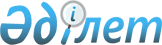 О внесении дополнения в постановление Правительства Республики Казахстан от 15 декабря 2006 года N 1220Постановление Правительства Республики Казахстан от 29 декабря 2007 года N 1393

      В соответствии с Бюджетным  кодексом Республики Казахстан от 24 апреля 2004 года Правительство Республики Казахстан  ПОСТАНОВЛЯЕТ: 

      1. Внести в  постановление Правительства Республики Казахстан от 15 декабря 2006 года N 1220 "Об утверждении паспортов республиканских бюджетных программ на 2007 год" следующее дополнение: 

      в  приложении 16 к указанному постановлению: 

      в графе 5 таблицы пункта 6. "План мероприятий по реализации бюджетной программы": 

      в строке, порядковый номер 3, дополнить словами "Погашение кредиторской задолженности прошлых лет". 

      2. Настоящее постановление вводится в действие со дня подписания.        Премьер-Министр 

       Республики Казахстан 
					© 2012. РГП на ПХВ «Институт законодательства и правовой информации Республики Казахстан» Министерства юстиции Республики Казахстан
				